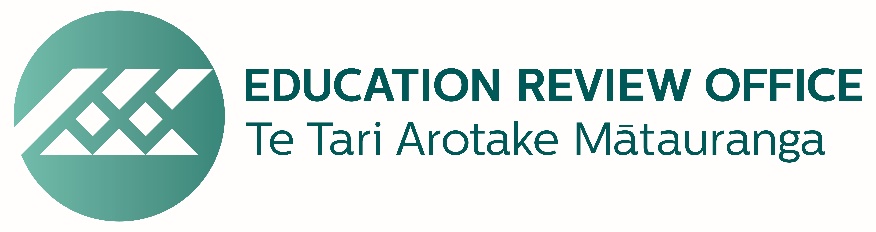 Self-Audit Checklist 
Section 2 - CurriculumSection title – Curriculum – and numbering cross reference to the August 2020 Board Assurance Statement  Focus on Learning Overview 1 (over time review)Curriculum for schools/kura that use The New Zealand Curriculum 2,10,12,14-15 (over time review)Curriculum for schools/kura that use Te Marautanga o Aotearoa 3, 10-11, 13 (over time review)Progress and Achievement 4-6 (over time review)Māori consultation 7 (over time review)Career Education 8 (over time review)Teachers of Students with disabilities 9 (over time review)Please tick all questions including bullet points or write N/A if not applicable.Please tick all questions including bullet points or write N/A if not applicable.YesNoUnsure1Ensured its primary objective in governing that every student at the school is able to attain his/her highest possible standard in educational achievement? And1To meet the primary objective ensured that the school:To meet the primary objective ensured that the school:To meet the primary objective ensured that the school:To meet the primary objective ensured that the school:1is a physically and emotionally safe place for all students and staff; and1gives effect to relevant student rights set out in the E&T Act 2020, the Bill of Rights Act 1990, and the Human Rights Act 1993; and takes all reasonable steps to eliminate racism, stigma, bullying, and any other forms of discrimination within the school; and1is inclusive of and caters for students with differing needs; and1gives effect to Te Tiriti o Waitangi including by – 1working to ensure that its plans, policies, and local curriculum reflect local tikanga Māori, mātauranga Māori and te reo Māori; and1taking all reasonable steps to make instruction available in tikanga Māori and te reo Māori; and1achieving equitable outcomes for Māori students?[Note: paragraph (d) applies from 1/1/2021][Section 127(1) Education and Training Act 2020][Section 127(1) Education and Training Act 2020][Section 127(1) Education and Training Act 2020][Section 127(1) Education and Training Act 2020]Please tick all questions including bullet points or write N/A if not applicable.Please tick all questions including bullet points or write N/A if not applicable.YesNoUnsure2Developed and implemented teaching and learning programmes:Developed and implemented teaching and learning programmes:Developed and implemented teaching and learning programmes:Developed and implemented teaching and learning programmes:2providing all students in years 1-10 with opportunities to achieve for success in the following areas:providing all students in years 1-10 with opportunities to achieve for success in the following areas:providing all students in years 1-10 with opportunities to achieve for success in the following areas:providing all students in years 1-10 with opportunities to achieve for success in the following areas:2The Arts2English2Health and Physical Education2Mathematics and Statistics2Science2Social Sciences2Technology 2giving priority to student achievement in literacy and numeracy, especially in years1-8?2giving priority to regular quality physical activity that develops movement skills for all students, especially in years 1-6? [NAG 1(a)]10Ensured that current practice meets the requirement to base teaching and learning programmes on The New Zealand Curriculum national curriculum statements  for:Ensured that current practice meets the requirement to base teaching and learning programmes on The New Zealand Curriculum national curriculum statements  for:Ensured that current practice meets the requirement to base teaching and learning programmes on The New Zealand Curriculum national curriculum statements  for:Ensured that current practice meets the requirement to base teaching and learning programmes on The New Zealand Curriculum national curriculum statements  for:10The Arts10English10Health and Physical Education10Mathematics and Statistics10Science10Social Sciences10Technology*10Learning Languages10*   Digital Technologies curriculum content and support* Note: Schools will be able to integrate this new digital technologies curriculum content into their teaching/learning programmes from 2018  and need to have it integrated from 2020.*   Digital Technologies curriculum content and support* Note: Schools will be able to integrate this new digital technologies curriculum content into their teaching/learning programmes from 2018  and need to have it integrated from 2020.*   Digital Technologies curriculum content and support* Note: Schools will be able to integrate this new digital technologies curriculum content into their teaching/learning programmes from 2018  and need to have it integrated from 2020.*   Digital Technologies curriculum content and support* Note: Schools will be able to integrate this new digital technologies curriculum content into their teaching/learning programmes from 2018  and need to have it integrated from 2020.12Developed and implemented a curriculum, as expressed in The New Zealand Curriculum, for students in Years 1-13:Developed and implemented a curriculum, as expressed in The New Zealand Curriculum, for students in Years 1-13:Developed and implemented a curriculum, as expressed in The New Zealand Curriculum, for students in Years 1-13:Developed and implemented a curriculum, as expressed in The New Zealand Curriculum, for students in Years 1-13:12that is guided by the Vision;12that is underpinned by the Principles;12in which the Values as expressed are encouraged and modelled and are explored by students; and12that supports students to develop the five Key Competencies. 12[The National Curriculum: Foundation Curriculum Policy Statements][The National Curriculum: Foundation Curriculum Policy Statements][The National Curriculum: Foundation Curriculum Policy Statements][The National Curriculum: Foundation Curriculum Policy Statements]14Worked towards offering students opportunities for learning second or subsequent languages (Years 7-10)? [The New Zealand Curriculum].15Complied with the requirement to adopt a statement on the delivery of the health curriculum, at least once in every two years, after consultation with the school community? [Section 91 Education and Training Act 2020].Reference:Sexuality education: a guide for principals, boards of trustees, and teachers (2015Please tick all questions including bullet points or write N/A if not applicable.Please tick all questions including bullet points or write N/A if not applicable.YesNoUnsure3For schools using Te Marautanga o Aotearoa, developed and implemented teaching and learning programmes:For schools using Te Marautanga o Aotearoa, developed and implemented teaching and learning programmes:For schools using Te Marautanga o Aotearoa, developed and implemented teaching and learning programmes:For schools using Te Marautanga o Aotearoa, developed and implemented teaching and learning programmes:3Ngā Toi3Te Reo Māori3Hauora3Pāngarau3Pūtaiao3Tikanga ā-iwi3Ngā Reo3Hangarau 3giving priority to student achievement in literacy and numeracy, especially in years 1-8?3giving priority to regular quality physical activity that develops movement skills for all students, especially in years 1-6? [NAG 1(a)].giving priority to regular quality physical activity that develops movement skills for all students, especially in years 1-6? [NAG 1(a)].giving priority to regular quality physical activity that develops movement skills for all students, especially in years 1-6? [NAG 1(a)].giving priority to regular quality physical activity that develops movement skills for all students, especially in years 1-6? [NAG 1(a)].3Developed and implemented teaching and learning programmes based on Te Marautanga o Aotearoa in a bilingual class or classes where Māori in one of the languages of instruction.
[Note: schools with a bilingual class or classes may develop and implement the teaching and learning programmes – reference NZ Gazette Notice 29 October 2009, page 3812]10Ensured that current practice meets the requirement to base teaching and learning programmes on Te Marautanga o Aotearoa if the school has chosen to adopt the foundation curriculum policy  statements based on Te Marautanga o Aotearoa11Developed and implemented teaching and learning programmes based on Te Marautanga o Aotearoa in a bilingual class or classes where Māori in one of the languages of instruction.[Note: schools with a bilingual class or classes may develop and implement the teaching and learning programmes – reference NZ Gazette Notice 29 October 2009, page 3812]13For schools using Te Marautanga o Aotearoa, developed and implemented a curriculum, as expressed in Te Marautanga o Aotearoa, for students in Years 1-13:13that supports students to develop Te Āhua o ā Tātou Ākonga13that is underpinned by Ngā Mātāpono Whānui13in which Ngā Uara, Ngā Waiaro are encouraged and modelled and are explored by students13that supports students to gain confidence in Te Reo Māori13that takes account of He Toi Mātauranga, He ManaTangata13[The National Curriculum: Foundation Curriculum Policy Statements – Te Marautanga o Aotearoa – NZ Gazette Notice, 29 October 2009, page 3811]Please tick all questions including bullet points or write N/A if not applicable.Please tick all questions including bullet points or write N/A if not applicable.YesNoUnsure4Through the analysis of good quality assessment information*(refer question 9, section 1), evaluated the progress and achievement of students, giving priority first to:Through the analysis of good quality assessment information*(refer question 9, section 1), evaluated the progress and achievement of students, giving priority first to:Through the analysis of good quality assessment information*(refer question 9, section 1), evaluated the progress and achievement of students, giving priority first to:Through the analysis of good quality assessment information*(refer question 9, section 1), evaluated the progress and achievement of students, giving priority first to:4student progress and achievement in literacy and numeracy especially in years 1-8 and then to:4breadth and depth of learning related to the needs, abilities and interests of students, the nature of the school's curriculum, and the scope of The National Curriculum, as expressed in The New Zealand Curriculum 2007? [NAG 1(b)]5Through the analysis of good quality assessment information*(refer question 9, Section 1), identified:Through the analysis of good quality assessment information*(refer question 9, Section 1), identified:Through the analysis of good quality assessment information*(refer question 9, Section 1), identified:Through the analysis of good quality assessment information*(refer question 9, Section 1), identified:5students and groups of students who are not achieving?5students and groups of students who are at risk of not progressing and/or achieving?5students and groups of students who have special needs (including gifted and talented students)?5aspects of the curriculum which require particular attention? [NAG 1(c)]6Developed and implemented teaching and learning strategies to address the needs of students and aspects of the curriculum identified in 4 above? [NAG 1(d)]Please tick all questions including bullet points or write N/A if not applicable.Please tick all questions including bullet points or write N/A if not applicable.YesNoUnsure7In consultation with the school's Mäori community, developed and made known to the school's community policies, plans and targets for improving the progress and achievement of Mäori students? [NAG 1(e)]Please tick all questions including bullet points or write N/A if not applicable.Please tick all questions including bullet points or write N/A if not applicable.YesNoUnsure8Provided appropriate career education and guidance for all students in Year 7 and above, with a particular emphasis on specific career guidance for those students who have been identified by the school as being at risk of leaving school unprepared for the transition to the workplace or further education/training? [NAG 1(f)]Please tick all questions including bullet points or write N/A if not applicable.Please tick all questions including bullet points or write N/A if not applicable.YesNoUnsure9Ensured that teachers of students with disabilities, and other contact staff, have a sound understanding of the learning needs of students with disabilities?9Where necessary, put in place support systems centred on each individual with disabilities? [NAG 1; NEG 7; NZ Disability Strategy in Schools].Further thoughtsFurther thoughtsThinking about this area as a whole, how well does the school meet its primary objective, that every student is able to attain his/her highest possible standard in educational achievement? Thinking about this area as a whole, how well does the school meet its primary objective, that every student is able to attain his/her highest possible standard in educational achievement? Some things to consider: Progress on identified areas for improvementGiving  effect to Te Tiriti o WaitangiInclusion practices throughout the schoolPlease refer to the section on Health and Safety which looks at physical and emotional safety  in more detail.  